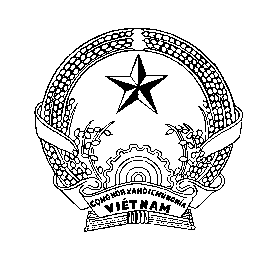 MINISTRY OF AGRICULTURE AND RURAL DEVELOPMENT - SOCIALIST REPUBLIC OF VIET NAMNATIONAL AGRO-FORESTRY-FISHERIES QUALITY ASSURANCE DEPARTMENT
BRANCH 6Add: 386C CACH MANG THANG 8 ST., BUI HUU NGHIA WARD, BINH THUY DIST., CAN THO CITY, VIETNAMTel: 84-292-3883257;      Fax: 84-292-3884697;       E-mail: tonghop.nafi6@mard.gov.vnANIMAL HEALTH/OFFICIAL CERTIFICATEFOR THE ENTRY IN THE UNION OF LIVE BIVALVE MOLLUSCS, ECHINODERMS, TUNICATES, MARINE GASTROPODS AND PRODUCTS OF ANIMAL ORIGIN FROM THESE ANIMALS INTENDED FOR HUMAN CONSUMPTION (MODEL MOL-HC) COUNTRY: VIET NAMCOUNTRY: VIET NAMCOUNTRY: VIET NAMCOUNTRY: VIET NAMCOUNTRY: VIET NAMCOUNTRY: VIET NAMCOUNTRY: VIET NAMCOUNTRY: VIET NAMCOUNTRY: VIET NAMCOUNTRY: VIET NAMCOUNTRY: VIET NAMAnimal health/Official certificate to the EUAnimal health/Official certificate to the EUAnimal health/Official certificate to the EUAnimal health/Official certificate to the EUAnimal health/Official certificate to the EUAnimal health/Official certificate to the EUAnimal health/Official certificate to the EUAnimal health/Official certificate to the EUAnimal health/Official certificate to the EUAnimal health/Official certificate to the EUAnimal health/Official certificate to the EUPart I: Description of consignmentI.1. Consignor/ExporterName: Address:Country:	ISO Country Code:I.1. Consignor/ExporterName: Address:Country:	ISO Country Code:I.1. Consignor/ExporterName: Address:Country:	ISO Country Code:I.1. Consignor/ExporterName: Address:Country:	ISO Country Code:I.1. Consignor/ExporterName: Address:Country:	ISO Country Code:I.1. Consignor/ExporterName: Address:Country:	ISO Country Code:I.1. Consignor/ExporterName: Address:Country:	ISO Country Code:I.1. Consignor/ExporterName: Address:Country:	ISO Country Code:I.1. Consignor/ExporterName: Address:Country:	ISO Country Code:I.1. Consignor/ExporterName: Address:Country:	ISO Country Code:I.2. Certificate referenceYK00000/22/CHI.2. Certificate referenceYK00000/22/CHI.2. Certificate referenceYK00000/22/CHI.2. Certificate referenceYK00000/22/CHI.2. Certificate referenceYK00000/22/CHI.2. Certificate referenceYK00000/22/CHI.2. Certificate referenceYK00000/22/CHI.2. Certificate referenceYK00000/22/CHI.2. Certificate referenceYK00000/22/CHI.2. Certificate referenceYK00000/22/CHI.2.a. IMSOC referencePart I: Description of consignmentI.1. Consignor/ExporterName: Address:Country:	ISO Country Code:I.1. Consignor/ExporterName: Address:Country:	ISO Country Code:I.1. Consignor/ExporterName: Address:Country:	ISO Country Code:I.1. Consignor/ExporterName: Address:Country:	ISO Country Code:I.1. Consignor/ExporterName: Address:Country:	ISO Country Code:I.1. Consignor/ExporterName: Address:Country:	ISO Country Code:I.1. Consignor/ExporterName: Address:Country:	ISO Country Code:I.1. Consignor/ExporterName: Address:Country:	ISO Country Code:I.1. Consignor/ExporterName: Address:Country:	ISO Country Code:I.1. Consignor/ExporterName: Address:Country:	ISO Country Code:I.3. Central Competent AuthorityNATIONAL AGRO-FORESTRY-FISHERIES QUALITY ASSURANCE DEPARTMENT (NAFIQAD)I.3. Central Competent AuthorityNATIONAL AGRO-FORESTRY-FISHERIES QUALITY ASSURANCE DEPARTMENT (NAFIQAD)I.3. Central Competent AuthorityNATIONAL AGRO-FORESTRY-FISHERIES QUALITY ASSURANCE DEPARTMENT (NAFIQAD)I.3. Central Competent AuthorityNATIONAL AGRO-FORESTRY-FISHERIES QUALITY ASSURANCE DEPARTMENT (NAFIQAD)I.3. Central Competent AuthorityNATIONAL AGRO-FORESTRY-FISHERIES QUALITY ASSURANCE DEPARTMENT (NAFIQAD)I.3. Central Competent AuthorityNATIONAL AGRO-FORESTRY-FISHERIES QUALITY ASSURANCE DEPARTMENT (NAFIQAD)I.3. Central Competent AuthorityNATIONAL AGRO-FORESTRY-FISHERIES QUALITY ASSURANCE DEPARTMENT (NAFIQAD)I.3. Central Competent AuthorityNATIONAL AGRO-FORESTRY-FISHERIES QUALITY ASSURANCE DEPARTMENT (NAFIQAD)I.3. Central Competent AuthorityNATIONAL AGRO-FORESTRY-FISHERIES QUALITY ASSURANCE DEPARTMENT (NAFIQAD)I.3. Central Competent AuthorityNATIONAL AGRO-FORESTRY-FISHERIES QUALITY ASSURANCE DEPARTMENT (NAFIQAD)QR CODEPart I: Description of consignmentI.1. Consignor/ExporterName: Address:Country:	ISO Country Code:I.1. Consignor/ExporterName: Address:Country:	ISO Country Code:I.1. Consignor/ExporterName: Address:Country:	ISO Country Code:I.1. Consignor/ExporterName: Address:Country:	ISO Country Code:I.1. Consignor/ExporterName: Address:Country:	ISO Country Code:I.1. Consignor/ExporterName: Address:Country:	ISO Country Code:I.1. Consignor/ExporterName: Address:Country:	ISO Country Code:I.1. Consignor/ExporterName: Address:Country:	ISO Country Code:I.1. Consignor/ExporterName: Address:Country:	ISO Country Code:I.1. Consignor/ExporterName: Address:Country:	ISO Country Code:I.4. Local Competent AuthorityNAFIQAD - BRANCH 6I.4. Local Competent AuthorityNAFIQAD - BRANCH 6I.4. Local Competent AuthorityNAFIQAD - BRANCH 6I.4. Local Competent AuthorityNAFIQAD - BRANCH 6I.4. Local Competent AuthorityNAFIQAD - BRANCH 6I.4. Local Competent AuthorityNAFIQAD - BRANCH 6I.4. Local Competent AuthorityNAFIQAD - BRANCH 6I.4. Local Competent AuthorityNAFIQAD - BRANCH 6I.4. Local Competent AuthorityNAFIQAD - BRANCH 6I.4. Local Competent AuthorityNAFIQAD - BRANCH 6QR CODEPart I: Description of consignmentI.5. Consignee/ImporterName:Address:Country:	ISO Country Code:I.5. Consignee/ImporterName:Address:Country:	ISO Country Code:I.5. Consignee/ImporterName:Address:Country:	ISO Country Code:I.5. Consignee/ImporterName:Address:Country:	ISO Country Code:I.5. Consignee/ImporterName:Address:Country:	ISO Country Code:I.5. Consignee/ImporterName:Address:Country:	ISO Country Code:I.5. Consignee/ImporterName:Address:Country:	ISO Country Code:I.5. Consignee/ImporterName:Address:Country:	ISO Country Code:I.5. Consignee/ImporterName:Address:Country:	ISO Country Code:I.5. Consignee/ImporterName:Address:Country:	ISO Country Code:I.6. Operator responsible for the consignment Name:Address:Country:	ISO Country Code:I.6. Operator responsible for the consignment Name:Address:Country:	ISO Country Code:I.6. Operator responsible for the consignment Name:Address:Country:	ISO Country Code:I.6. Operator responsible for the consignment Name:Address:Country:	ISO Country Code:I.6. Operator responsible for the consignment Name:Address:Country:	ISO Country Code:I.6. Operator responsible for the consignment Name:Address:Country:	ISO Country Code:I.6. Operator responsible for the consignment Name:Address:Country:	ISO Country Code:I.6. Operator responsible for the consignment Name:Address:Country:	ISO Country Code:I.6. Operator responsible for the consignment Name:Address:Country:	ISO Country Code:I.6. Operator responsible for the consignment Name:Address:Country:	ISO Country Code:I.6. Operator responsible for the consignment Name:Address:Country:	ISO Country Code:Part I: Description of consignmentI.7. Country of origin  VIET NAMI.7. Country of origin  VIET NAMI.7. Country of origin  VIET NAMI.7. Country of origin  VIET NAMISO Country Code        VNISO Country Code        VNISO Country Code        VNISO Country Code        VNISO Country Code        VNISO Country Code        VNI.9. Country of destinationI.9. Country of destinationI.9. Country of destinationI.9. Country of destinationI.9. Country of destinationI.9. Country of destinationI.9. Country of destinationISO Country CodeISO Country CodeISO Country CodeISO Country CodePart I: Description of consignmentI.8. Region of originI.8. Region of originI.8. Region of originI.8. Region of originCodeCodeCodeCodeCodeCodeI.10. Region of destination	I.10. Region of destination	I.10. Region of destination	I.10. Region of destination	I.10. Region of destination	I.10. Region of destination	I.10. Region of destination	CodeCodeCodeCodePart I: Description of consignmentI.11. Place of dispatch  Name:	Registration/Approval No:Address:Country:	ISO Country Code:I.11. Place of dispatch  Name:	Registration/Approval No:Address:Country:	ISO Country Code:I.11. Place of dispatch  Name:	Registration/Approval No:Address:Country:	ISO Country Code:I.11. Place of dispatch  Name:	Registration/Approval No:Address:Country:	ISO Country Code:I.11. Place of dispatch  Name:	Registration/Approval No:Address:Country:	ISO Country Code:I.11. Place of dispatch  Name:	Registration/Approval No:Address:Country:	ISO Country Code:I.11. Place of dispatch  Name:	Registration/Approval No:Address:Country:	ISO Country Code:I.11. Place of dispatch  Name:	Registration/Approval No:Address:Country:	ISO Country Code:I.11. Place of dispatch  Name:	Registration/Approval No:Address:Country:	ISO Country Code:I.11. Place of dispatch  Name:	Registration/Approval No:Address:Country:	ISO Country Code:I.12. Place of destination  Name:	Registration/Approval No:Address:Country:	ISO Country Code:I.12. Place of destination  Name:	Registration/Approval No:Address:Country:	ISO Country Code:I.12. Place of destination  Name:	Registration/Approval No:Address:Country:	ISO Country Code:I.12. Place of destination  Name:	Registration/Approval No:Address:Country:	ISO Country Code:I.12. Place of destination  Name:	Registration/Approval No:Address:Country:	ISO Country Code:I.12. Place of destination  Name:	Registration/Approval No:Address:Country:	ISO Country Code:I.12. Place of destination  Name:	Registration/Approval No:Address:Country:	ISO Country Code:I.12. Place of destination  Name:	Registration/Approval No:Address:Country:	ISO Country Code:I.12. Place of destination  Name:	Registration/Approval No:Address:Country:	ISO Country Code:I.12. Place of destination  Name:	Registration/Approval No:Address:Country:	ISO Country Code:I.12. Place of destination  Name:	Registration/Approval No:Address:Country:	ISO Country Code:Part I: Description of consignmentI.13. Place of loadingI.13. Place of loadingI.13. Place of loadingI.13. Place of loadingI.13. Place of loadingI.13. Place of loadingI.13. Place of loadingI.13. Place of loadingI.13. Place of loadingI.13. Place of loadingI.14. Date and time of departureI.14. Date and time of departureI.14. Date and time of departureI.14. Date and time of departureI.14. Date and time of departureI.14. Date and time of departureI.14. Date and time of departureI.14. Date and time of departureI.14. Date and time of departureI.14. Date and time of departureI.14. Date and time of departureI.15. Means of TransportI.15. Means of TransportI.15. Means of TransportI.15. Means of TransportI.15. Means of TransportI.15. Means of TransportI.15. Means of TransportI.15. Means of TransportI.15. Means of TransportI.15. Means of TransportI.16. Entry Border Control PostI.16. Entry Border Control PostI.16. Entry Border Control PostI.16. Entry Border Control PostI.16. Entry Border Control PostI.16. Entry Border Control PostI.16. Entry Border Control PostI.16. Entry Border Control PostI.16. Entry Border Control PostI.16. Entry Border Control PostI.16. Entry Border Control Post☐ Aircraft☐ Aircraft☐ Aircraft☐ Aircraft☐ Aircraft Vessel Vessel Vessel Vessel VesselI.17. Accompanying documentsI.17. Accompanying documentsI.17. Accompanying documentsI.17. Accompanying documentsI.17. Accompanying documentsI.17. Accompanying documentsI.17. Accompanying documentsI.17. Accompanying documentsI.17. Accompanying documentsI.17. Accompanying documentsI.17. Accompanying documents☐ Railway☐ Railway☐ Railway☐ Railway☐ Railway☐ Road vehicle☐ Road vehicle☐ Road vehicle☐ Road vehicle☐ Road vehicleType:Type:Type:Type:Type:Code:Code:Code:Code:Code:Code:IdentificationIdentificationIdentificationIdentificationIdentificationIdentificationIdentificationIdentificationIdentificationIdentificationCountry:Country:Country:Country:Country:ISO Country Code:ISO Country Code:ISO Country Code:ISO Country Code:ISO Country Code:ISO Country Code:IdentificationIdentificationIdentificationIdentificationIdentificationIdentificationIdentificationIdentificationIdentificationIdentificationCommercial document reference:Commercial document reference:Commercial document reference:Commercial document reference:Commercial document reference:Commercial document reference:Commercial document reference:Commercial document reference:Commercial document reference:Commercial document reference:Commercial document reference:I.18. Transport conditionsI.18. Transport conditionsI.18. Transport conditionsI.18. Transport conditionsI.18. Transport conditions☐ Ambient☐ Ambient☐ Ambient☐ Ambient☐ Ambient☐ Ambient☐ Chilled ☐ Chilled ☐ Chilled ☐ Chilled ☐ Chilled  Frozen   Frozen   Frozen   Frozen   Frozen  I.19. Container number / Seal numberI.19. Container number / Seal numberI.19. Container number / Seal numberI.19. Container number / Seal numberI.19. Container number / Seal numberI.19. Container number / Seal numberI.19. Container number / Seal numberI.19. Container number / Seal numberI.19. Container number / Seal numberContainer No:Container No:Container No:Container No:Container No:Container No:Seal No:Seal No:Seal No:Seal No:Seal No:Seal No:Seal No:Seal No:Seal No:Seal No:Seal No:Seal No:Seal No:Seal No:Seal No:I.20. Certified as or forI.20. Certified as or forI.20. Certified as or forI.20. Certified as or forI.20. Certified as or forI.20. Certified as or forI.20. Certified as or forI.20. Certified as or forI.20. Certified as or forI.20. Certified as or forI.20. Certified as or forI.20. Certified as or forI.20. Certified as or forI.20. Certified as or forI.20. Certified as or forI.20. Certified as or forI.20. Certified as or forI.20. Certified as or forI.20. Certified as or forI.20. Certified as or forI.20. Certified as or for Products for human consumption Products for human consumption Products for human consumption Products for human consumption Products for human consumption Products for human consumption☐ Live aquatic animals for human consumption☐ Live aquatic animals for human consumption☐ Live aquatic animals for human consumption☐ Live aquatic animals for human consumption☐ Live aquatic animals for human consumption☐ Live aquatic animals for human consumption☐ Live aquatic animals for human consumption☐ Live aquatic animals for human consumption☐ Dispatch centre☐ Dispatch centre☐ Dispatch centre☐ Dispatch centre☐ Dispatch centre☐ Further processing☐ Further processingI.21. ☐ For transitI.21. ☐ For transitI.21. ☐ For transitI.21. ☐ For transitI.21. ☐ For transitI.21. ☐ For transitI.21. ☐ For transitI.21. ☐ For transitI.21. ☐ For transitI.21. ☐ For transitI.22.  For internal marketI.22.  For internal marketI.22.  For internal marketI.22.  For internal marketI.22.  For internal marketI.22.  For internal marketI.22.  For internal marketI.22.  For internal marketI.22.  For internal marketI.22.  For internal marketI.22.  For internal marketThird countryThird countryThird countryISO country codeISO country codeISO country codeISO country codeISO country codeISO country codeISO country codeI.23.I.23.I.23.I.23.I.23.I.23.I.23.I.23.I.23.I.23.I.23.I.24. Total number of packagesI.24. Total number of packagesI.24. Total number of packagesI.24. Total number of packagesI.24. Total number of packagesI.24. Total number of packagesI.24. Total number of packagesI.25. Total quantityI.25. Total quantityI.25. Total quantityI.25. Total quantityI.25. Total quantityI.25. Total quantityI.26. Total net weight / gross weight (kg)I.26. Total net weight / gross weight (kg)I.26. Total net weight / gross weight (kg)I.26. Total net weight / gross weight (kg)I.26. Total net weight / gross weight (kg)I.26. Total net weight / gross weight (kg)I.26. Total net weight / gross weight (kg)I.26. Total net weight / gross weight (kg)I.27. Description of consignmentI.27. Description of consignmentI.27. Description of consignmentI.27. Description of consignmentI.27. Description of consignmentI.27. Description of consignmentI.27. Description of consignmentI.27. Description of consignmentI.27. Description of consignmentI.27. Description of consignmentI.27. Description of consignmentI.27. Description of consignmentI.27. Description of consignmentI.27. Description of consignmentI.27. Description of consignmentI.27. Description of consignmentI.27. Description of consignmentI.27. Description of consignmentI.27. Description of consignmentI.27. Description of consignmentI.27. Description of consignmentCN codeSpecies☐ Final consumer☐ Final consumerCold storeCold storeCold storeCold storeCold storeCold storeIdentification markIdentification markIdentification markIdentification markType of packagingType of packagingType of packagingType of packagingType of packagingType of packagingNet weightNet weightNet weight☐ Final consumer☐ Final consumer☐ Final consumer☐ Final consumerTreatment typeTreatment typeTreatment typeTreatment typeTreatment typeTreatment typeNature of commodityNature of commodityNature of commodityNature of commodityNumber of packagesNumber of packagesNumber of packagesNumber of packagesNumber of packagesNumber of packagesBatch NoBatch NoBatch No☐ Final consumer☐ Final consumer☐ Final consumer☐ Final consumerDate of collection/productionDate of collection/productionDate of collection/productionDate of collection/productionDate of collection/productionDate of collection/productionDate of collection/productionDate of collection/productionDate of collection/productionDate of collection/productionManufacturing plantManufacturing plantManufacturing plantManufacturing plantManufacturing plantManufacturing plantManufacturing plantManufacturing plantManufacturing plant☐ Final consumer☐ Final consumerCOUNTRY: VIET NAMCOUNTRY: VIET NAMCOUNTRY: VIET NAMCOUNTRY: VIET NAMCOUNTRY: VIET NAMCertificate model MOL-HCCertificate model MOL-HCPart II: CertificationII.  Health informationII.  Health informationII.  Health informationII.  Health informationII.a. Certificate referenceYK00000/22/CHII.b. IMSOC referencePart II: CertificationII.1. (1) Public health attestation  (1) Public health attestation  (1) Public health attestation  (1) Public health attestation  (1) Public health attestation Part II: CertificationI, the undersigned, declare that I am aware of the relevant requirements of Regulation (EC) No 178/2002 of the European Parliament and of the Council, Regulation (EC) No 852/2004 of the European Parliament and of the Council, Regulation (EC) No 853/2004 of the European Parliament and of the Council and Regulation (EU) 2017/625 of the European Parliament and of the Council (Official Controls Regulation) and hereby certify that the (4)[live bivalve molluscs] (4)[live echinoderms] (4)[live tunicates] (4)[live marine gastropods] (4)[products of animal origin derived from live bivalve molluscs/live echinoderms/live tunicates/live marine gastropods] described in Part I were produced in accordance with these requirements, in particular that they:I, the undersigned, declare that I am aware of the relevant requirements of Regulation (EC) No 178/2002 of the European Parliament and of the Council, Regulation (EC) No 852/2004 of the European Parliament and of the Council, Regulation (EC) No 853/2004 of the European Parliament and of the Council and Regulation (EU) 2017/625 of the European Parliament and of the Council (Official Controls Regulation) and hereby certify that the (4)[live bivalve molluscs] (4)[live echinoderms] (4)[live tunicates] (4)[live marine gastropods] (4)[products of animal origin derived from live bivalve molluscs/live echinoderms/live tunicates/live marine gastropods] described in Part I were produced in accordance with these requirements, in particular that they:I, the undersigned, declare that I am aware of the relevant requirements of Regulation (EC) No 178/2002 of the European Parliament and of the Council, Regulation (EC) No 852/2004 of the European Parliament and of the Council, Regulation (EC) No 853/2004 of the European Parliament and of the Council and Regulation (EU) 2017/625 of the European Parliament and of the Council (Official Controls Regulation) and hereby certify that the (4)[live bivalve molluscs] (4)[live echinoderms] (4)[live tunicates] (4)[live marine gastropods] (4)[products of animal origin derived from live bivalve molluscs/live echinoderms/live tunicates/live marine gastropods] described in Part I were produced in accordance with these requirements, in particular that they:I, the undersigned, declare that I am aware of the relevant requirements of Regulation (EC) No 178/2002 of the European Parliament and of the Council, Regulation (EC) No 852/2004 of the European Parliament and of the Council, Regulation (EC) No 853/2004 of the European Parliament and of the Council and Regulation (EU) 2017/625 of the European Parliament and of the Council (Official Controls Regulation) and hereby certify that the (4)[live bivalve molluscs] (4)[live echinoderms] (4)[live tunicates] (4)[live marine gastropods] (4)[products of animal origin derived from live bivalve molluscs/live echinoderms/live tunicates/live marine gastropods] described in Part I were produced in accordance with these requirements, in particular that they:I, the undersigned, declare that I am aware of the relevant requirements of Regulation (EC) No 178/2002 of the European Parliament and of the Council, Regulation (EC) No 852/2004 of the European Parliament and of the Council, Regulation (EC) No 853/2004 of the European Parliament and of the Council and Regulation (EU) 2017/625 of the European Parliament and of the Council (Official Controls Regulation) and hereby certify that the (4)[live bivalve molluscs] (4)[live echinoderms] (4)[live tunicates] (4)[live marine gastropods] (4)[products of animal origin derived from live bivalve molluscs/live echinoderms/live tunicates/live marine gastropods] described in Part I were produced in accordance with these requirements, in particular that they:Part II: Certification(a)have been obtained in a region/regions or a country/countries VIET NAM which, at the date of issue of this animal health/official certificate is/are authorised for the entry into the Union of (4)[live bivalve molluscs] (4)[live echinoderms] (4)[live tunicates] (4)[live marine gastropods] (4)[products of animal origin derived from live bivalve molluscs/live echinoderms/live tunicates/live marine gastropods], and listed in Annex VIII to Commission Implementing Regulation (EU) 2021/405;have been obtained in a region/regions or a country/countries VIET NAM which, at the date of issue of this animal health/official certificate is/are authorised for the entry into the Union of (4)[live bivalve molluscs] (4)[live echinoderms] (4)[live tunicates] (4)[live marine gastropods] (4)[products of animal origin derived from live bivalve molluscs/live echinoderms/live tunicates/live marine gastropods], and listed in Annex VIII to Commission Implementing Regulation (EU) 2021/405;have been obtained in a region/regions or a country/countries VIET NAM which, at the date of issue of this animal health/official certificate is/are authorised for the entry into the Union of (4)[live bivalve molluscs] (4)[live echinoderms] (4)[live tunicates] (4)[live marine gastropods] (4)[products of animal origin derived from live bivalve molluscs/live echinoderms/live tunicates/live marine gastropods], and listed in Annex VIII to Commission Implementing Regulation (EU) 2021/405;have been obtained in a region/regions or a country/countries VIET NAM which, at the date of issue of this animal health/official certificate is/are authorised for the entry into the Union of (4)[live bivalve molluscs] (4)[live echinoderms] (4)[live tunicates] (4)[live marine gastropods] (4)[products of animal origin derived from live bivalve molluscs/live echinoderms/live tunicates/live marine gastropods], and listed in Annex VIII to Commission Implementing Regulation (EU) 2021/405;Part II: Certification(b)come from (an) establishment(s) applying general hygiene requirements and implementing a programme based on the hazard analysis and critical control points (HACCP) principles in accordance with Article 5 of Regulation (EC) No 852/2004, regularly audited by the competent authorities, and being listed as a Union approved establishment;come from (an) establishment(s) applying general hygiene requirements and implementing a programme based on the hazard analysis and critical control points (HACCP) principles in accordance with Article 5 of Regulation (EC) No 852/2004, regularly audited by the competent authorities, and being listed as a Union approved establishment;come from (an) establishment(s) applying general hygiene requirements and implementing a programme based on the hazard analysis and critical control points (HACCP) principles in accordance with Article 5 of Regulation (EC) No 852/2004, regularly audited by the competent authorities, and being listed as a Union approved establishment;come from (an) establishment(s) applying general hygiene requirements and implementing a programme based on the hazard analysis and critical control points (HACCP) principles in accordance with Article 5 of Regulation (EC) No 852/2004, regularly audited by the competent authorities, and being listed as a Union approved establishment;Part II: Certification(c)have been harvested, where necessary relayed and transported in accordance with Section VII, Chapters I and II, of Annex III to Regulation (EC) No 853/2004;have been harvested, where necessary relayed and transported in accordance with Section VII, Chapters I and II, of Annex III to Regulation (EC) No 853/2004;have been harvested, where necessary relayed and transported in accordance with Section VII, Chapters I and II, of Annex III to Regulation (EC) No 853/2004;have been harvested, where necessary relayed and transported in accordance with Section VII, Chapters I and II, of Annex III to Regulation (EC) No 853/2004;Part II: Certification(d)(4)[were handled, where necessary purified, and packaged in compliance with Section VII, Chapters III and IV, of Annex III to Regulation (EC) No 853/2004; (4)[were handled, where necessary purified, and packaged in compliance with Section VII, Chapters III and IV, of Annex III to Regulation (EC) No 853/2004; (4)[were handled, where necessary purified, and packaged in compliance with Section VII, Chapters III and IV, of Annex III to Regulation (EC) No 853/2004; (4)[were handled, where necessary purified, and packaged in compliance with Section VII, Chapters III and IV, of Annex III to Regulation (EC) No 853/2004; Part II: Certification(e)(4)[were prepared, processed, frozen and thawed hygienically in compliance with the requirements laid down in Section VIII, Chapters III and IV, of Annex III to Regulation (EC) No 853/2004]];(4)[were prepared, processed, frozen and thawed hygienically in compliance with the requirements laid down in Section VIII, Chapters III and IV, of Annex III to Regulation (EC) No 853/2004]];(4)[were prepared, processed, frozen and thawed hygienically in compliance with the requirements laid down in Section VIII, Chapters III and IV, of Annex III to Regulation (EC) No 853/2004]];(4)[were prepared, processed, frozen and thawed hygienically in compliance with the requirements laid down in Section VIII, Chapters III and IV, of Annex III to Regulation (EC) No 853/2004]];Part II: Certification(f)satisfy the health standards laid down in Section VII, Chapter V, of Annex III to Regulation (EC) No 853/2004, (4)[Section VIII, Chapter V, of Annex III to Regulation (EC) No 853/2004] and the criteria laid down in Commission Regulation (EC) No 2073/2005;satisfy the health standards laid down in Section VII, Chapter V, of Annex III to Regulation (EC) No 853/2004, (4)[Section VIII, Chapter V, of Annex III to Regulation (EC) No 853/2004] and the criteria laid down in Commission Regulation (EC) No 2073/2005;satisfy the health standards laid down in Section VII, Chapter V, of Annex III to Regulation (EC) No 853/2004, (4)[Section VIII, Chapter V, of Annex III to Regulation (EC) No 853/2004] and the criteria laid down in Commission Regulation (EC) No 2073/2005;satisfy the health standards laid down in Section VII, Chapter V, of Annex III to Regulation (EC) No 853/2004, (4)[Section VIII, Chapter V, of Annex III to Regulation (EC) No 853/2004] and the criteria laid down in Commission Regulation (EC) No 2073/2005;Part II: Certification(g)have been packaged, stored and transported in compliance with (4)[Section VII, Chapters VI and VIII, of Annex III to Regulation (EC) No 853/2004] (4)[Section VIII, Chapters VI, VII and VIII, of Annex III to Regulation (EC) No 853/2004];have been packaged, stored and transported in compliance with (4)[Section VII, Chapters VI and VIII, of Annex III to Regulation (EC) No 853/2004] (4)[Section VIII, Chapters VI, VII and VIII, of Annex III to Regulation (EC) No 853/2004];have been packaged, stored and transported in compliance with (4)[Section VII, Chapters VI and VIII, of Annex III to Regulation (EC) No 853/2004] (4)[Section VIII, Chapters VI, VII and VIII, of Annex III to Regulation (EC) No 853/2004];have been packaged, stored and transported in compliance with (4)[Section VII, Chapters VI and VIII, of Annex III to Regulation (EC) No 853/2004] (4)[Section VIII, Chapters VI, VII and VIII, of Annex III to Regulation (EC) No 853/2004];Part II: Certification(h)have been marked and labelled in accordance with (4)[Section I of Annex II and Section VII, Chapter VII, of Annex III to Regulation (EC) No 853/2004] (4)[Section I of Annex II to Regulation (EC) No 853/2004];have been marked and labelled in accordance with (4)[Section I of Annex II and Section VII, Chapter VII, of Annex III to Regulation (EC) No 853/2004] (4)[Section I of Annex II to Regulation (EC) No 853/2004];have been marked and labelled in accordance with (4)[Section I of Annex II and Section VII, Chapter VII, of Annex III to Regulation (EC) No 853/2004] (4)[Section I of Annex II to Regulation (EC) No 853/2004];have been marked and labelled in accordance with (4)[Section I of Annex II and Section VII, Chapter VII, of Annex III to Regulation (EC) No 853/2004] (4)[Section I of Annex II to Regulation (EC) No 853/2004];Part II: Certification(i)in the case of Pectinidae, marine gastropods and echinoderms that are not filter feeders harvested outside classified production areas, these comply with the specific requirements laid down in Section VII, Chapter IX, of Annex III to Regulation (EC) No 853/2004;in the case of Pectinidae, marine gastropods and echinoderms that are not filter feeders harvested outside classified production areas, these comply with the specific requirements laid down in Section VII, Chapter IX, of Annex III to Regulation (EC) No 853/2004;in the case of Pectinidae, marine gastropods and echinoderms that are not filter feeders harvested outside classified production areas, these comply with the specific requirements laid down in Section VII, Chapter IX, of Annex III to Regulation (EC) No 853/2004;in the case of Pectinidae, marine gastropods and echinoderms that are not filter feeders harvested outside classified production areas, these comply with the specific requirements laid down in Section VII, Chapter IX, of Annex III to Regulation (EC) No 853/2004;(j)come from a production area classified in accordance with Article 52 of Commission Implementing Regulation (EU) 2019/627 as [A] [B] or [C] at the moment of their harvesting (please indicate the classification of the production area at the moment of harvesting) (except for Pectinidae, marine gastropods and echinoderms that are not filter feeders, which are harvested outside classified production areas);come from a production area classified in accordance with Article 52 of Commission Implementing Regulation (EU) 2019/627 as [A] [B] or [C] at the moment of their harvesting (please indicate the classification of the production area at the moment of harvesting) (except for Pectinidae, marine gastropods and echinoderms that are not filter feeders, which are harvested outside classified production areas);come from a production area classified in accordance with Article 52 of Commission Implementing Regulation (EU) 2019/627 as [A] [B] or [C] at the moment of their harvesting (please indicate the classification of the production area at the moment of harvesting) (except for Pectinidae, marine gastropods and echinoderms that are not filter feeders, which are harvested outside classified production areas);come from a production area classified in accordance with Article 52 of Commission Implementing Regulation (EU) 2019/627 as [A] [B] or [C] at the moment of their harvesting (please indicate the classification of the production area at the moment of harvesting) (except for Pectinidae, marine gastropods and echinoderms that are not filter feeders, which are harvested outside classified production areas);(k)have satisfactorily undergone the official controls laid down in (4)[Articles 51 to 66 of Implementing Regulation (EU) 2019/627 or in Article 11 of Commission Delegated Regulation (EU) 2019/624] (4)[Articles 69, 70 and 71 of Implementing Regulation (EU) 2019/627];have satisfactorily undergone the official controls laid down in (4)[Articles 51 to 66 of Implementing Regulation (EU) 2019/627 or in Article 11 of Commission Delegated Regulation (EU) 2019/624] (4)[Articles 69, 70 and 71 of Implementing Regulation (EU) 2019/627];have satisfactorily undergone the official controls laid down in (4)[Articles 51 to 66 of Implementing Regulation (EU) 2019/627 or in Article 11 of Commission Delegated Regulation (EU) 2019/624] (4)[Articles 69, 70 and 71 of Implementing Regulation (EU) 2019/627];have satisfactorily undergone the official controls laid down in (4)[Articles 51 to 66 of Implementing Regulation (EU) 2019/627 or in Article 11 of Commission Delegated Regulation (EU) 2019/624] (4)[Articles 69, 70 and 71 of Implementing Regulation (EU) 2019/627];(l)fulfil the guarantees covering live animals and products thereof, if of aquaculture origin, provided by the residue plans submitted in accordance with Article 29 of Council Directive 96/23/EC, and the concerned animals and products are listed in Commission Decision 2011/163/EU for the concerned country of origin;fulfil the guarantees covering live animals and products thereof, if of aquaculture origin, provided by the residue plans submitted in accordance with Article 29 of Council Directive 96/23/EC, and the concerned animals and products are listed in Commission Decision 2011/163/EU for the concerned country of origin;fulfil the guarantees covering live animals and products thereof, if of aquaculture origin, provided by the residue plans submitted in accordance with Article 29 of Council Directive 96/23/EC, and the concerned animals and products are listed in Commission Decision 2011/163/EU for the concerned country of origin;fulfil the guarantees covering live animals and products thereof, if of aquaculture origin, provided by the residue plans submitted in accordance with Article 29 of Council Directive 96/23/EC, and the concerned animals and products are listed in Commission Decision 2011/163/EU for the concerned country of origin;(m)have been produced under conditions guaranteeing compliance with the maximum residue levels for pesticides laid down in Regulation (EC) No 396/2005 of the European Parliament and of the Council, and the maximum levels for contaminants laid down in Commission Regulation (EC) No 1881/2006.have been produced under conditions guaranteeing compliance with the maximum residue levels for pesticides laid down in Regulation (EC) No 396/2005 of the European Parliament and of the Council, and the maximum levels for contaminants laid down in Commission Regulation (EC) No 1881/2006.have been produced under conditions guaranteeing compliance with the maximum residue levels for pesticides laid down in Regulation (EC) No 396/2005 of the European Parliament and of the Council, and the maximum levels for contaminants laid down in Commission Regulation (EC) No 1881/2006.have been produced under conditions guaranteeing compliance with the maximum residue levels for pesticides laid down in Regulation (EC) No 396/2005 of the European Parliament and of the Council, and the maximum levels for contaminants laid down in Commission Regulation (EC) No 1881/2006.Certifying officerName (in capital letters)  VO QUOC VANDate  15 APRIL, 2023StampCertifying officerName (in capital letters)  VO QUOC VANDate  15 APRIL, 2023StampCertifying officerName (in capital letters)  VO QUOC VANDate  15 APRIL, 2023StampQualification and title : DEPUTY DIRECTORSignatureQualification and title : DEPUTY DIRECTORSignatureQualification and title : DEPUTY DIRECTORSignatureCOUNTRY: VIET NAMCOUNTRY: VIET NAMCOUNTRY: VIET NAMCOUNTRY: VIET NAMCOUNTRY: VIET NAMCertificate model MOL-HCCertificate model MOL-HCCertificate model MOL-HCII.  Health informationII.  Health informationII.  Health informationII.  Health informationII.  Health informationII.  Health informationII.a. Certificate referenceYK00000/22/CHII.b. IMSOC referenceNotesNotesNotesNotesNotesNotesNotesNotesIn accordance with the Agreement on the withdrawal of the United Kingdom of Great Britain and Northern Ireland from the European Union and the European Atomic Energy Community, and in particular Article 5(4) of the Protocol on Ireland / Northern Ireland in conjunction with Annex 2 to that Protocol, references to European Union in this animal health/official certificate include the United Kingdom in respect of Northern Ireland.In accordance with the Agreement on the withdrawal of the United Kingdom of Great Britain and Northern Ireland from the European Union and the European Atomic Energy Community, and in particular Article 5(4) of the Protocol on Ireland / Northern Ireland in conjunction with Annex 2 to that Protocol, references to European Union in this animal health/official certificate include the United Kingdom in respect of Northern Ireland.In accordance with the Agreement on the withdrawal of the United Kingdom of Great Britain and Northern Ireland from the European Union and the European Atomic Energy Community, and in particular Article 5(4) of the Protocol on Ireland / Northern Ireland in conjunction with Annex 2 to that Protocol, references to European Union in this animal health/official certificate include the United Kingdom in respect of Northern Ireland.In accordance with the Agreement on the withdrawal of the United Kingdom of Great Britain and Northern Ireland from the European Union and the European Atomic Energy Community, and in particular Article 5(4) of the Protocol on Ireland / Northern Ireland in conjunction with Annex 2 to that Protocol, references to European Union in this animal health/official certificate include the United Kingdom in respect of Northern Ireland.In accordance with the Agreement on the withdrawal of the United Kingdom of Great Britain and Northern Ireland from the European Union and the European Atomic Energy Community, and in particular Article 5(4) of the Protocol on Ireland / Northern Ireland in conjunction with Annex 2 to that Protocol, references to European Union in this animal health/official certificate include the United Kingdom in respect of Northern Ireland.In accordance with the Agreement on the withdrawal of the United Kingdom of Great Britain and Northern Ireland from the European Union and the European Atomic Energy Community, and in particular Article 5(4) of the Protocol on Ireland / Northern Ireland in conjunction with Annex 2 to that Protocol, references to European Union in this animal health/official certificate include the United Kingdom in respect of Northern Ireland.In accordance with the Agreement on the withdrawal of the United Kingdom of Great Britain and Northern Ireland from the European Union and the European Atomic Energy Community, and in particular Article 5(4) of the Protocol on Ireland / Northern Ireland in conjunction with Annex 2 to that Protocol, references to European Union in this animal health/official certificate include the United Kingdom in respect of Northern Ireland.In accordance with the Agreement on the withdrawal of the United Kingdom of Great Britain and Northern Ireland from the European Union and the European Atomic Energy Community, and in particular Article 5(4) of the Protocol on Ireland / Northern Ireland in conjunction with Annex 2 to that Protocol, references to European Union in this animal health/official certificate include the United Kingdom in respect of Northern Ireland.This animal health/official certificate is intended for entry into the Union of live bi-valve molluscs and products of animal origin from those animals intended for human consumption, including when the Union is not the final destination of such bivalve molluscs and their products.This animal health/official certificate is intended for entry into the Union of live bi-valve molluscs and products of animal origin from those animals intended for human consumption, including when the Union is not the final destination of such bivalve molluscs and their products.This animal health/official certificate is intended for entry into the Union of live bi-valve molluscs and products of animal origin from those animals intended for human consumption, including when the Union is not the final destination of such bivalve molluscs and their products.This animal health/official certificate is intended for entry into the Union of live bi-valve molluscs and products of animal origin from those animals intended for human consumption, including when the Union is not the final destination of such bivalve molluscs and their products.This animal health/official certificate is intended for entry into the Union of live bi-valve molluscs and products of animal origin from those animals intended for human consumption, including when the Union is not the final destination of such bivalve molluscs and their products.This animal health/official certificate is intended for entry into the Union of live bi-valve molluscs and products of animal origin from those animals intended for human consumption, including when the Union is not the final destination of such bivalve molluscs and their products.This animal health/official certificate is intended for entry into the Union of live bi-valve molluscs and products of animal origin from those animals intended for human consumption, including when the Union is not the final destination of such bivalve molluscs and their products.This animal health/official certificate is intended for entry into the Union of live bi-valve molluscs and products of animal origin from those animals intended for human consumption, including when the Union is not the final destination of such bivalve molluscs and their products.‘Aquatic animals’ are animals as defined in Article 4, point (3), of Regulation (EU) 2016/429 of the European Parliament and of the Council. ‘Aquaculture animals’ are aquatic animals which are subject to aquaculture as defined in Article 4, point (7), of Regulation (EU) 2016/429.‘Aquatic animals’ are animals as defined in Article 4, point (3), of Regulation (EU) 2016/429 of the European Parliament and of the Council. ‘Aquaculture animals’ are aquatic animals which are subject to aquaculture as defined in Article 4, point (7), of Regulation (EU) 2016/429.‘Aquatic animals’ are animals as defined in Article 4, point (3), of Regulation (EU) 2016/429 of the European Parliament and of the Council. ‘Aquaculture animals’ are aquatic animals which are subject to aquaculture as defined in Article 4, point (7), of Regulation (EU) 2016/429.‘Aquatic animals’ are animals as defined in Article 4, point (3), of Regulation (EU) 2016/429 of the European Parliament and of the Council. ‘Aquaculture animals’ are aquatic animals which are subject to aquaculture as defined in Article 4, point (7), of Regulation (EU) 2016/429.‘Aquatic animals’ are animals as defined in Article 4, point (3), of Regulation (EU) 2016/429 of the European Parliament and of the Council. ‘Aquaculture animals’ are aquatic animals which are subject to aquaculture as defined in Article 4, point (7), of Regulation (EU) 2016/429.‘Aquatic animals’ are animals as defined in Article 4, point (3), of Regulation (EU) 2016/429 of the European Parliament and of the Council. ‘Aquaculture animals’ are aquatic animals which are subject to aquaculture as defined in Article 4, point (7), of Regulation (EU) 2016/429.‘Aquatic animals’ are animals as defined in Article 4, point (3), of Regulation (EU) 2016/429 of the European Parliament and of the Council. ‘Aquaculture animals’ are aquatic animals which are subject to aquaculture as defined in Article 4, point (7), of Regulation (EU) 2016/429.‘Aquatic animals’ are animals as defined in Article 4, point (3), of Regulation (EU) 2016/429 of the European Parliament and of the Council. ‘Aquaculture animals’ are aquatic animals which are subject to aquaculture as defined in Article 4, point (7), of Regulation (EU) 2016/429.‘Further processing’ means any type of measures and techniques, carried out before the placing on the market for human consumption, affecting anatomical wholeness, such as bleeding, evisceration, heading, slicing and filleting which produce waste or by-products which could cause a risk of disease spread.‘Further processing’ means any type of measures and techniques, carried out before the placing on the market for human consumption, affecting anatomical wholeness, such as bleeding, evisceration, heading, slicing and filleting which produce waste or by-products which could cause a risk of disease spread.‘Further processing’ means any type of measures and techniques, carried out before the placing on the market for human consumption, affecting anatomical wholeness, such as bleeding, evisceration, heading, slicing and filleting which produce waste or by-products which could cause a risk of disease spread.‘Further processing’ means any type of measures and techniques, carried out before the placing on the market for human consumption, affecting anatomical wholeness, such as bleeding, evisceration, heading, slicing and filleting which produce waste or by-products which could cause a risk of disease spread.‘Further processing’ means any type of measures and techniques, carried out before the placing on the market for human consumption, affecting anatomical wholeness, such as bleeding, evisceration, heading, slicing and filleting which produce waste or by-products which could cause a risk of disease spread.‘Further processing’ means any type of measures and techniques, carried out before the placing on the market for human consumption, affecting anatomical wholeness, such as bleeding, evisceration, heading, slicing and filleting which produce waste or by-products which could cause a risk of disease spread.‘Further processing’ means any type of measures and techniques, carried out before the placing on the market for human consumption, affecting anatomical wholeness, such as bleeding, evisceration, heading, slicing and filleting which produce waste or by-products which could cause a risk of disease spread.‘Further processing’ means any type of measures and techniques, carried out before the placing on the market for human consumption, affecting anatomical wholeness, such as bleeding, evisceration, heading, slicing and filleting which produce waste or by-products which could cause a risk of disease spread.All aquatic animals and products of animal origin from aquatic animals other than live aquatic animals, to which Part II.2.4. of this animal health/official certificate applies, must originate from a country/territory/zone/compartment which appears in column 2 of the table in Part 1 of Annex XXI to Implementing Regulation (EU) 2021/404.All aquatic animals and products of animal origin from aquatic animals other than live aquatic animals, to which Part II.2.4. of this animal health/official certificate applies, must originate from a country/territory/zone/compartment which appears in column 2 of the table in Part 1 of Annex XXI to Implementing Regulation (EU) 2021/404.All aquatic animals and products of animal origin from aquatic animals other than live aquatic animals, to which Part II.2.4. of this animal health/official certificate applies, must originate from a country/territory/zone/compartment which appears in column 2 of the table in Part 1 of Annex XXI to Implementing Regulation (EU) 2021/404.All aquatic animals and products of animal origin from aquatic animals other than live aquatic animals, to which Part II.2.4. of this animal health/official certificate applies, must originate from a country/territory/zone/compartment which appears in column 2 of the table in Part 1 of Annex XXI to Implementing Regulation (EU) 2021/404.All aquatic animals and products of animal origin from aquatic animals other than live aquatic animals, to which Part II.2.4. of this animal health/official certificate applies, must originate from a country/territory/zone/compartment which appears in column 2 of the table in Part 1 of Annex XXI to Implementing Regulation (EU) 2021/404.All aquatic animals and products of animal origin from aquatic animals other than live aquatic animals, to which Part II.2.4. of this animal health/official certificate applies, must originate from a country/territory/zone/compartment which appears in column 2 of the table in Part 1 of Annex XXI to Implementing Regulation (EU) 2021/404.All aquatic animals and products of animal origin from aquatic animals other than live aquatic animals, to which Part II.2.4. of this animal health/official certificate applies, must originate from a country/territory/zone/compartment which appears in column 2 of the table in Part 1 of Annex XXI to Implementing Regulation (EU) 2021/404.All aquatic animals and products of animal origin from aquatic animals other than live aquatic animals, to which Part II.2.4. of this animal health/official certificate applies, must originate from a country/territory/zone/compartment which appears in column 2 of the table in Part 1 of Annex XXI to Implementing Regulation (EU) 2021/404. Part II.2.4. of the animal health/official certificate shall not apply to the following aquatic animals, and they may therefore originate from a country or region thereof which is listed in Annex VIII to Implementing Regulation (EU) 2021/405: Part II.2.4. of the animal health/official certificate shall not apply to the following aquatic animals, and they may therefore originate from a country or region thereof which is listed in Annex VIII to Implementing Regulation (EU) 2021/405: Part II.2.4. of the animal health/official certificate shall not apply to the following aquatic animals, and they may therefore originate from a country or region thereof which is listed in Annex VIII to Implementing Regulation (EU) 2021/405: Part II.2.4. of the animal health/official certificate shall not apply to the following aquatic animals, and they may therefore originate from a country or region thereof which is listed in Annex VIII to Implementing Regulation (EU) 2021/405: Part II.2.4. of the animal health/official certificate shall not apply to the following aquatic animals, and they may therefore originate from a country or region thereof which is listed in Annex VIII to Implementing Regulation (EU) 2021/405: Part II.2.4. of the animal health/official certificate shall not apply to the following aquatic animals, and they may therefore originate from a country or region thereof which is listed in Annex VIII to Implementing Regulation (EU) 2021/405: Part II.2.4. of the animal health/official certificate shall not apply to the following aquatic animals, and they may therefore originate from a country or region thereof which is listed in Annex VIII to Implementing Regulation (EU) 2021/405: Part II.2.4. of the animal health/official certificate shall not apply to the following aquatic animals, and they may therefore originate from a country or region thereof which is listed in Annex VIII to Implementing Regulation (EU) 2021/405:(a)molluscs which are packaged and labelled for human consumption in accordance with the specific requirements for those animals laid down in Regulation (EC) No 853/2004 and which are no longer able to survive as living animals if returned to the aquatic environment;molluscs which are packaged and labelled for human consumption in accordance with the specific requirements for those animals laid down in Regulation (EC) No 853/2004 and which are no longer able to survive as living animals if returned to the aquatic environment;molluscs which are packaged and labelled for human consumption in accordance with the specific requirements for those animals laid down in Regulation (EC) No 853/2004 and which are no longer able to survive as living animals if returned to the aquatic environment;molluscs which are packaged and labelled for human consumption in accordance with the specific requirements for those animals laid down in Regulation (EC) No 853/2004 and which are no longer able to survive as living animals if returned to the aquatic environment;molluscs which are packaged and labelled for human consumption in accordance with the specific requirements for those animals laid down in Regulation (EC) No 853/2004 and which are no longer able to survive as living animals if returned to the aquatic environment;molluscs which are packaged and labelled for human consumption in accordance with the specific requirements for those animals laid down in Regulation (EC) No 853/2004 and which are no longer able to survive as living animals if returned to the aquatic environment;molluscs which are packaged and labelled for human consumption in accordance with the specific requirements for those animals laid down in Regulation (EC) No 853/2004 and which are no longer able to survive as living animals if returned to the aquatic environment;(b)molluscs which are intended for human consumption without further processing, provided they are packaged for retail sale in compliance with the requirements for such packages laid down in Regulation (EC) No 853/2004;molluscs which are intended for human consumption without further processing, provided they are packaged for retail sale in compliance with the requirements for such packages laid down in Regulation (EC) No 853/2004;molluscs which are intended for human consumption without further processing, provided they are packaged for retail sale in compliance with the requirements for such packages laid down in Regulation (EC) No 853/2004;molluscs which are intended for human consumption without further processing, provided they are packaged for retail sale in compliance with the requirements for such packages laid down in Regulation (EC) No 853/2004;molluscs which are intended for human consumption without further processing, provided they are packaged for retail sale in compliance with the requirements for such packages laid down in Regulation (EC) No 853/2004;molluscs which are intended for human consumption without further processing, provided they are packaged for retail sale in compliance with the requirements for such packages laid down in Regulation (EC) No 853/2004;molluscs which are intended for human consumption without further processing, provided they are packaged for retail sale in compliance with the requirements for such packages laid down in Regulation (EC) No 853/2004;(c)molluscs which are packaged and labelled for human consumption in accordance with the specific requirements for those animals laid down in Regulation (EC) No 853/2004 and which are intended for further processing without temporary storage at the place of processing.molluscs which are packaged and labelled for human consumption in accordance with the specific requirements for those animals laid down in Regulation (EC) No 853/2004 and which are intended for further processing without temporary storage at the place of processing.molluscs which are packaged and labelled for human consumption in accordance with the specific requirements for those animals laid down in Regulation (EC) No 853/2004 and which are intended for further processing without temporary storage at the place of processing.molluscs which are packaged and labelled for human consumption in accordance with the specific requirements for those animals laid down in Regulation (EC) No 853/2004 and which are intended for further processing without temporary storage at the place of processing.molluscs which are packaged and labelled for human consumption in accordance with the specific requirements for those animals laid down in Regulation (EC) No 853/2004 and which are intended for further processing without temporary storage at the place of processing.molluscs which are packaged and labelled for human consumption in accordance with the specific requirements for those animals laid down in Regulation (EC) No 853/2004 and which are intended for further processing without temporary storage at the place of processing.molluscs which are packaged and labelled for human consumption in accordance with the specific requirements for those animals laid down in Regulation (EC) No 853/2004 and which are intended for further processing without temporary storage at the place of processing.This animal health/official certificate shall be completed in accordance with the notes for the completion of certificates provided for in Chapter 4 of Annex I to Implementing Regulation (EU) 2020/2235.This animal health/official certificate shall be completed in accordance with the notes for the completion of certificates provided for in Chapter 4 of Annex I to Implementing Regulation (EU) 2020/2235.This animal health/official certificate shall be completed in accordance with the notes for the completion of certificates provided for in Chapter 4 of Annex I to Implementing Regulation (EU) 2020/2235.This animal health/official certificate shall be completed in accordance with the notes for the completion of certificates provided for in Chapter 4 of Annex I to Implementing Regulation (EU) 2020/2235.This animal health/official certificate shall be completed in accordance with the notes for the completion of certificates provided for in Chapter 4 of Annex I to Implementing Regulation (EU) 2020/2235.This animal health/official certificate shall be completed in accordance with the notes for the completion of certificates provided for in Chapter 4 of Annex I to Implementing Regulation (EU) 2020/2235.This animal health/official certificate shall be completed in accordance with the notes for the completion of certificates provided for in Chapter 4 of Annex I to Implementing Regulation (EU) 2020/2235.This animal health/official certificate shall be completed in accordance with the notes for the completion of certificates provided for in Chapter 4 of Annex I to Implementing Regulation (EU) 2020/2235.Part I:Part I:Part I:Part I:Part I:Part I:Part I:Part I:Box reference 1.8:Box reference 1.8:Box reference 1.8:Region of origin: indicate the production area and its classification at the time of harvest, except for Pectinidae, marine gastropods and echinoderms harvested outside classified production areas.Region of origin: indicate the production area and its classification at the time of harvest, except for Pectinidae, marine gastropods and echinoderms harvested outside classified production areas.Region of origin: indicate the production area and its classification at the time of harvest, except for Pectinidae, marine gastropods and echinoderms harvested outside classified production areas.Region of origin: indicate the production area and its classification at the time of harvest, except for Pectinidae, marine gastropods and echinoderms harvested outside classified production areas.Region of origin: indicate the production area and its classification at the time of harvest, except for Pectinidae, marine gastropods and echinoderms harvested outside classified production areas.Part II:Part II:Part II:Part II:Part II:Part II:Part II:Part II:(1)Part II.1 shall not apply to countries with special public health certification requirements laid down in equivalence agreements or other Union legislation.Part II.1 shall not apply to countries with special public health certification requirements laid down in equivalence agreements or other Union legislation.Part II.1 shall not apply to countries with special public health certification requirements laid down in equivalence agreements or other Union legislation.Part II.1 shall not apply to countries with special public health certification requirements laid down in equivalence agreements or other Union legislation.Part II.1 shall not apply to countries with special public health certification requirements laid down in equivalence agreements or other Union legislation.Part II.1 shall not apply to countries with special public health certification requirements laid down in equivalence agreements or other Union legislation.Part II.1 shall not apply to countries with special public health certification requirements laid down in equivalence agreements or other Union legislation.(2)Part II.2. of this animal health/official certificate shall not apply and must be deleted when the consignment consists of: (a) species other than those listed in the Annex to Commission Implementing Regulation (EU) 2018/1882; or (b) wild aquatic animals and products of animal origin from those aquatic animals which are landed from fishing vessels for direct human consumption; or (c) products of animal origin from aquatic animals other than live aquatic animals which are ready for direct human consumption, without undergoing further processing in the Union.Part II.2. of this animal health/official certificate shall not apply and must be deleted when the consignment consists of: (a) species other than those listed in the Annex to Commission Implementing Regulation (EU) 2018/1882; or (b) wild aquatic animals and products of animal origin from those aquatic animals which are landed from fishing vessels for direct human consumption; or (c) products of animal origin from aquatic animals other than live aquatic animals which are ready for direct human consumption, without undergoing further processing in the Union.Part II.2. of this animal health/official certificate shall not apply and must be deleted when the consignment consists of: (a) species other than those listed in the Annex to Commission Implementing Regulation (EU) 2018/1882; or (b) wild aquatic animals and products of animal origin from those aquatic animals which are landed from fishing vessels for direct human consumption; or (c) products of animal origin from aquatic animals other than live aquatic animals which are ready for direct human consumption, without undergoing further processing in the Union.Part II.2. of this animal health/official certificate shall not apply and must be deleted when the consignment consists of: (a) species other than those listed in the Annex to Commission Implementing Regulation (EU) 2018/1882; or (b) wild aquatic animals and products of animal origin from those aquatic animals which are landed from fishing vessels for direct human consumption; or (c) products of animal origin from aquatic animals other than live aquatic animals which are ready for direct human consumption, without undergoing further processing in the Union.Part II.2. of this animal health/official certificate shall not apply and must be deleted when the consignment consists of: (a) species other than those listed in the Annex to Commission Implementing Regulation (EU) 2018/1882; or (b) wild aquatic animals and products of animal origin from those aquatic animals which are landed from fishing vessels for direct human consumption; or (c) products of animal origin from aquatic animals other than live aquatic animals which are ready for direct human consumption, without undergoing further processing in the Union.Part II.2. of this animal health/official certificate shall not apply and must be deleted when the consignment consists of: (a) species other than those listed in the Annex to Commission Implementing Regulation (EU) 2018/1882; or (b) wild aquatic animals and products of animal origin from those aquatic animals which are landed from fishing vessels for direct human consumption; or (c) products of animal origin from aquatic animals other than live aquatic animals which are ready for direct human consumption, without undergoing further processing in the Union.Part II.2. of this animal health/official certificate shall not apply and must be deleted when the consignment consists of: (a) species other than those listed in the Annex to Commission Implementing Regulation (EU) 2018/1882; or (b) wild aquatic animals and products of animal origin from those aquatic animals which are landed from fishing vessels for direct human consumption; or (c) products of animal origin from aquatic animals other than live aquatic animals which are ready for direct human consumption, without undergoing further processing in the Union.(3)Species listed in columns 3 and 4 of the table in the Annex to Implementing Regulation (EU) 2018/1882. Species listed in column 4 shall only be regarded as vectors under the conditions set out in Article 171 of Delegated Regulation (EU) 2020/692.Species listed in columns 3 and 4 of the table in the Annex to Implementing Regulation (EU) 2018/1882. Species listed in column 4 shall only be regarded as vectors under the conditions set out in Article 171 of Delegated Regulation (EU) 2020/692.Species listed in columns 3 and 4 of the table in the Annex to Implementing Regulation (EU) 2018/1882. Species listed in column 4 shall only be regarded as vectors under the conditions set out in Article 171 of Delegated Regulation (EU) 2020/692.Species listed in columns 3 and 4 of the table in the Annex to Implementing Regulation (EU) 2018/1882. Species listed in column 4 shall only be regarded as vectors under the conditions set out in Article 171 of Delegated Regulation (EU) 2020/692.Species listed in columns 3 and 4 of the table in the Annex to Implementing Regulation (EU) 2018/1882. Species listed in column 4 shall only be regarded as vectors under the conditions set out in Article 171 of Delegated Regulation (EU) 2020/692.Species listed in columns 3 and 4 of the table in the Annex to Implementing Regulation (EU) 2018/1882. Species listed in column 4 shall only be regarded as vectors under the conditions set out in Article 171 of Delegated Regulation (EU) 2020/692.Species listed in columns 3 and 4 of the table in the Annex to Implementing Regulation (EU) 2018/1882. Species listed in column 4 shall only be regarded as vectors under the conditions set out in Article 171 of Delegated Regulation (EU) 2020/692.(4)Keep if appropriate/ delete if not applicable. In the case of Part II.2.4.1, deletion is not permitted if the consignment contains listed species for infection with Mikrocytos mackini or infection with Perkinsus marinus, other than in the circumstances referred to in footnote (6).Keep if appropriate/ delete if not applicable. In the case of Part II.2.4.1, deletion is not permitted if the consignment contains listed species for infection with Mikrocytos mackini or infection with Perkinsus marinus, other than in the circumstances referred to in footnote (6).Keep if appropriate/ delete if not applicable. In the case of Part II.2.4.1, deletion is not permitted if the consignment contains listed species for infection with Mikrocytos mackini or infection with Perkinsus marinus, other than in the circumstances referred to in footnote (6).Keep if appropriate/ delete if not applicable. In the case of Part II.2.4.1, deletion is not permitted if the consignment contains listed species for infection with Mikrocytos mackini or infection with Perkinsus marinus, other than in the circumstances referred to in footnote (6).Keep if appropriate/ delete if not applicable. In the case of Part II.2.4.1, deletion is not permitted if the consignment contains listed species for infection with Mikrocytos mackini or infection with Perkinsus marinus, other than in the circumstances referred to in footnote (6).Keep if appropriate/ delete if not applicable. In the case of Part II.2.4.1, deletion is not permitted if the consignment contains listed species for infection with Mikrocytos mackini or infection with Perkinsus marinus, other than in the circumstances referred to in footnote (6).Keep if appropriate/ delete if not applicable. In the case of Part II.2.4.1, deletion is not permitted if the consignment contains listed species for infection with Mikrocytos mackini or infection with Perkinsus marinus, other than in the circumstances referred to in footnote (6).(5)Code of the third country/ territory/zone/compartment as it appears in column 2 of the table in Part 1 of Annex XXI to Implementing Regulation (EU) 2021/404.Code of the third country/ territory/zone/compartment as it appears in column 2 of the table in Part 1 of Annex XXI to Implementing Regulation (EU) 2021/404.Code of the third country/ territory/zone/compartment as it appears in column 2 of the table in Part 1 of Annex XXI to Implementing Regulation (EU) 2021/404.Code of the third country/ territory/zone/compartment as it appears in column 2 of the table in Part 1 of Annex XXI to Implementing Regulation (EU) 2021/404.Code of the third country/ territory/zone/compartment as it appears in column 2 of the table in Part 1 of Annex XXI to Implementing Regulation (EU) 2021/404.Code of the third country/ territory/zone/compartment as it appears in column 2 of the table in Part 1 of Annex XXI to Implementing Regulation (EU) 2021/404.Code of the third country/ territory/zone/compartment as it appears in column 2 of the table in Part 1 of Annex XXI to Implementing Regulation (EU) 2021/404.(6)Parts II.2.3.1, II.2.3.2. and II.2.4 shall not apply and must be deleted if the consignment contains only the following aquatic animals:Parts II.2.3.1, II.2.3.2. and II.2.4 shall not apply and must be deleted if the consignment contains only the following aquatic animals:Parts II.2.3.1, II.2.3.2. and II.2.4 shall not apply and must be deleted if the consignment contains only the following aquatic animals:Parts II.2.3.1, II.2.3.2. and II.2.4 shall not apply and must be deleted if the consignment contains only the following aquatic animals:Parts II.2.3.1, II.2.3.2. and II.2.4 shall not apply and must be deleted if the consignment contains only the following aquatic animals:Parts II.2.3.1, II.2.3.2. and II.2.4 shall not apply and must be deleted if the consignment contains only the following aquatic animals:Parts II.2.3.1, II.2.3.2. and II.2.4 shall not apply and must be deleted if the consignment contains only the following aquatic animals:(a)molluscs which are packaged and labelled for human consumption in accordance with the specific requirements for those animals laid down in Regulation (EC) No 853/2004 and which are no longer able to survive as living animals if returned to the aquatic environment,molluscs which are packaged and labelled for human consumption in accordance with the specific requirements for those animals laid down in Regulation (EC) No 853/2004 and which are no longer able to survive as living animals if returned to the aquatic environment,molluscs which are packaged and labelled for human consumption in accordance with the specific requirements for those animals laid down in Regulation (EC) No 853/2004 and which are no longer able to survive as living animals if returned to the aquatic environment,molluscs which are packaged and labelled for human consumption in accordance with the specific requirements for those animals laid down in Regulation (EC) No 853/2004 and which are no longer able to survive as living animals if returned to the aquatic environment,molluscs which are packaged and labelled for human consumption in accordance with the specific requirements for those animals laid down in Regulation (EC) No 853/2004 and which are no longer able to survive as living animals if returned to the aquatic environment,molluscs which are packaged and labelled for human consumption in accordance with the specific requirements for those animals laid down in Regulation (EC) No 853/2004 and which are no longer able to survive as living animals if returned to the aquatic environment,(b)molluscs which are intended for human consumption without further processing, provided they are packaged for retail sale in compliance with the requirements for such packages laid down in Regulation (EC) No 853/2004,molluscs which are intended for human consumption without further processing, provided they are packaged for retail sale in compliance with the requirements for such packages laid down in Regulation (EC) No 853/2004,molluscs which are intended for human consumption without further processing, provided they are packaged for retail sale in compliance with the requirements for such packages laid down in Regulation (EC) No 853/2004,molluscs which are intended for human consumption without further processing, provided they are packaged for retail sale in compliance with the requirements for such packages laid down in Regulation (EC) No 853/2004,molluscs which are intended for human consumption without further processing, provided they are packaged for retail sale in compliance with the requirements for such packages laid down in Regulation (EC) No 853/2004,molluscs which are intended for human consumption without further processing, provided they are packaged for retail sale in compliance with the requirements for such packages laid down in Regulation (EC) No 853/2004,(c)molluscs which are packaged and labelled for human consumption in accordance with the specific requirements for those animals laid down in Regulation (EC) No 853/2004 and which are intended for further processing without temporary storage at the place of processing.molluscs which are packaged and labelled for human consumption in accordance with the specific requirements for those animals laid down in Regulation (EC) No 853/2004 and which are intended for further processing without temporary storage at the place of processing.molluscs which are packaged and labelled for human consumption in accordance with the specific requirements for those animals laid down in Regulation (EC) No 853/2004 and which are intended for further processing without temporary storage at the place of processing.molluscs which are packaged and labelled for human consumption in accordance with the specific requirements for those animals laid down in Regulation (EC) No 853/2004 and which are intended for further processing without temporary storage at the place of processing.molluscs which are packaged and labelled for human consumption in accordance with the specific requirements for those animals laid down in Regulation (EC) No 853/2004 and which are intended for further processing without temporary storage at the place of processing.molluscs which are packaged and labelled for human consumption in accordance with the specific requirements for those animals laid down in Regulation (EC) No 853/2004 and which are intended for further processing without temporary storage at the place of processing.(7)Applicable only when the Member State/ zone/ compartment of destination in the Union either has disease-free status for a category C disease as defined in Article 1, point (3), of Implementing Regulation (EU) 2018/1882, or is subject to an optional eradication programme established in accordance with Article 31(2) of Regulation (EU) 2016/429, otherwise delete.Applicable only when the Member State/ zone/ compartment of destination in the Union either has disease-free status for a category C disease as defined in Article 1, point (3), of Implementing Regulation (EU) 2018/1882, or is subject to an optional eradication programme established in accordance with Article 31(2) of Regulation (EU) 2016/429, otherwise delete.Applicable only when the Member State/ zone/ compartment of destination in the Union either has disease-free status for a category C disease as defined in Article 1, point (3), of Implementing Regulation (EU) 2018/1882, or is subject to an optional eradication programme established in accordance with Article 31(2) of Regulation (EU) 2016/429, otherwise delete.Applicable only when the Member State/ zone/ compartment of destination in the Union either has disease-free status for a category C disease as defined in Article 1, point (3), of Implementing Regulation (EU) 2018/1882, or is subject to an optional eradication programme established in accordance with Article 31(2) of Regulation (EU) 2016/429, otherwise delete.Applicable only when the Member State/ zone/ compartment of destination in the Union either has disease-free status for a category C disease as defined in Article 1, point (3), of Implementing Regulation (EU) 2018/1882, or is subject to an optional eradication programme established in accordance with Article 31(2) of Regulation (EU) 2016/429, otherwise delete.Applicable only when the Member State/ zone/ compartment of destination in the Union either has disease-free status for a category C disease as defined in Article 1, point (3), of Implementing Regulation (EU) 2018/1882, or is subject to an optional eradication programme established in accordance with Article 31(2) of Regulation (EU) 2016/429, otherwise delete.Applicable only when the Member State/ zone/ compartment of destination in the Union either has disease-free status for a category C disease as defined in Article 1, point (3), of Implementing Regulation (EU) 2018/1882, or is subject to an optional eradication programme established in accordance with Article 31(2) of Regulation (EU) 2016/429, otherwise delete.(8)Applicable when the Member State of destination in the Union or part thereof, has approved national measures for a specific disease as listed in Annex I or Annex II to Implementing Decision (EU) 2021/260, otherwise delete.Applicable when the Member State of destination in the Union or part thereof, has approved national measures for a specific disease as listed in Annex I or Annex II to Implementing Decision (EU) 2021/260, otherwise delete.Applicable when the Member State of destination in the Union or part thereof, has approved national measures for a specific disease as listed in Annex I or Annex II to Implementing Decision (EU) 2021/260, otherwise delete.Applicable when the Member State of destination in the Union or part thereof, has approved national measures for a specific disease as listed in Annex I or Annex II to Implementing Decision (EU) 2021/260, otherwise delete.Applicable when the Member State of destination in the Union or part thereof, has approved national measures for a specific disease as listed in Annex I or Annex II to Implementing Decision (EU) 2021/260, otherwise delete.Applicable when the Member State of destination in the Union or part thereof, has approved national measures for a specific disease as listed in Annex I or Annex II to Implementing Decision (EU) 2021/260, otherwise delete.Applicable when the Member State of destination in the Union or part thereof, has approved national measures for a specific disease as listed in Annex I or Annex II to Implementing Decision (EU) 2021/260, otherwise delete.(9)Susceptible species as referred to in the second column of the table in Annex III to Implementing Decision (EU) 2021/260.Susceptible species as referred to in the second column of the table in Annex III to Implementing Decision (EU) 2021/260.Susceptible species as referred to in the second column of the table in Annex III to Implementing Decision (EU) 2021/260.Susceptible species as referred to in the second column of the table in Annex III to Implementing Decision (EU) 2021/260.Susceptible species as referred to in the second column of the table in Annex III to Implementing Decision (EU) 2021/260.Susceptible species as referred to in the second column of the table in Annex III to Implementing Decision (EU) 2021/260.Susceptible species as referred to in the second column of the table in Annex III to Implementing Decision (EU) 2021/260.(10)Shall apply only to the consignments of live aquatic animals.Shall apply only to the consignments of live aquatic animals.Shall apply only to the consignments of live aquatic animals.Shall apply only to the consignments of live aquatic animals.Shall apply only to the consignments of live aquatic animals.Shall apply only to the consignments of live aquatic animals.Shall apply only to the consignments of live aquatic animals.(11)to be signed by:to be signed by:to be signed by:to be signed by:to be signed by:to be signed by:to be signed by:─an official veterinarian when Part II.2 Animal health attestation is not deleted,an official veterinarian when Part II.2 Animal health attestation is not deleted,an official veterinarian when Part II.2 Animal health attestation is not deleted,an official veterinarian when Part II.2 Animal health attestation is not deleted,an official veterinarian when Part II.2 Animal health attestation is not deleted,an official veterinarian when Part II.2 Animal health attestation is not deleted,─a certifying officer or an official veterinarian when Part II.2 Animal health attestation is deleted.a certifying officer or an official veterinarian when Part II.2 Animal health attestation is deleted.a certifying officer or an official veterinarian when Part II.2 Animal health attestation is deleted.a certifying officer or an official veterinarian when Part II.2 Animal health attestation is deleted.a certifying officer or an official veterinarian when Part II.2 Animal health attestation is deleted.a certifying officer or an official veterinarian when Part II.2 Animal health attestation is deleted.Certifying officerName (in capital letters): VO QUOC VANDate 15 APRIL, 2023StampCertifying officerName (in capital letters): VO QUOC VANDate 15 APRIL, 2023StampCertifying officerName (in capital letters): VO QUOC VANDate 15 APRIL, 2023StampCertifying officerName (in capital letters): VO QUOC VANDate 15 APRIL, 2023StampQualification and title: DEPUTY DIRECTORSignatureQualification and title: DEPUTY DIRECTORSignatureQualification and title: DEPUTY DIRECTORSignatureQualification and title: DEPUTY DIRECTORSignature